Lenses 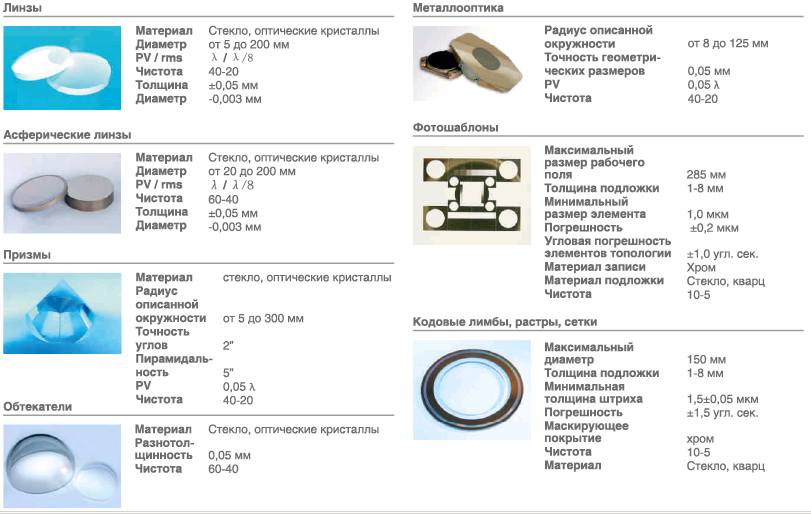 Material		Glass, optical crystals Diameter 		from 5 to PV / rms		λ / λ / 8Purity			40-20Thickness 		±Diameter 		Aspherical lenses Material		Glass, optical crystals Diameter 		from 20 to PV / rms		λ / λ / 8Purity			60-40Thickness 		±Diameter 		Prisms Material		Glass, optical crystalsRadius ofcircumscribed circle	from 5 to Angles precision 	2"Pyramid shape 	5"PV			0,05 λPurity 			40-20Fairings		Material 		Glass, optical crystals	Polythickness 		Purity 			60-40Metal optics Radius ofcircumscribed circle	from 8 to Precision of geometrical sizes 	PV			0,05 λPurity 			40-20Windows, mirrorsRadius ofcircumscribed circle		from 5 to Accuracy of geometrical sizes 		Wedge 				5"PV				0,05 λPurity				40-20PhotomasksMaximum size of operation field 		Substrate thickness 		1-Minimum sizeof element 			1,0 μmError 				±0,2 μmAngular errorof topology elements		± 1,0 seconds of arcRecording material		ChromiumSubstrate material		Glass, quartz Purity 				10-5Code dials, grids, reticlesMaximum diameter		Substrate thickness		1-Minimum thickness of mark			1,5±0,05 μmError				±1,5 seconds of arc Masking coating		Chromium Purity 				10-5Material 			Glass, quartz AssemblyObjective lensesObjective lensesFocus  (for wavelength 0,82 μm)Relative aperture 1:4,3Spectral range0,5-1,0 μmField of view50 degreesComponent objectives Component objectives Focal length , , ,Spectral range0,6-